Потребление алкоголя является причиной высокой смертности, заболеваемости, преступности, травматизма, дорожно-транспортных происшествий и бытового насилия.По данным Росстата, число умерших от причин, только лишь непосредственно связанных с алкоголем, составило 47,3 тыс. человек в 2021 г., из них более 70% – население трудоспособного возраста. Стоит отметить, что названный показатель не включает еще большую часть смертей, косвенно связанных с алкоголем, таких как некоторые кардиомиопатии, аритмии, отдельные формы рака, болезни печени. Более тяжелыми последствиями потребления алкоголя страдает население сельской местности.Не существует безопасных доз алкоголя. Потребление алкоголя – это всегда риск. Нельзя рекомендовать человеку потреблять тот или иной вид алкогольной продукции: безопасный градус – ноль.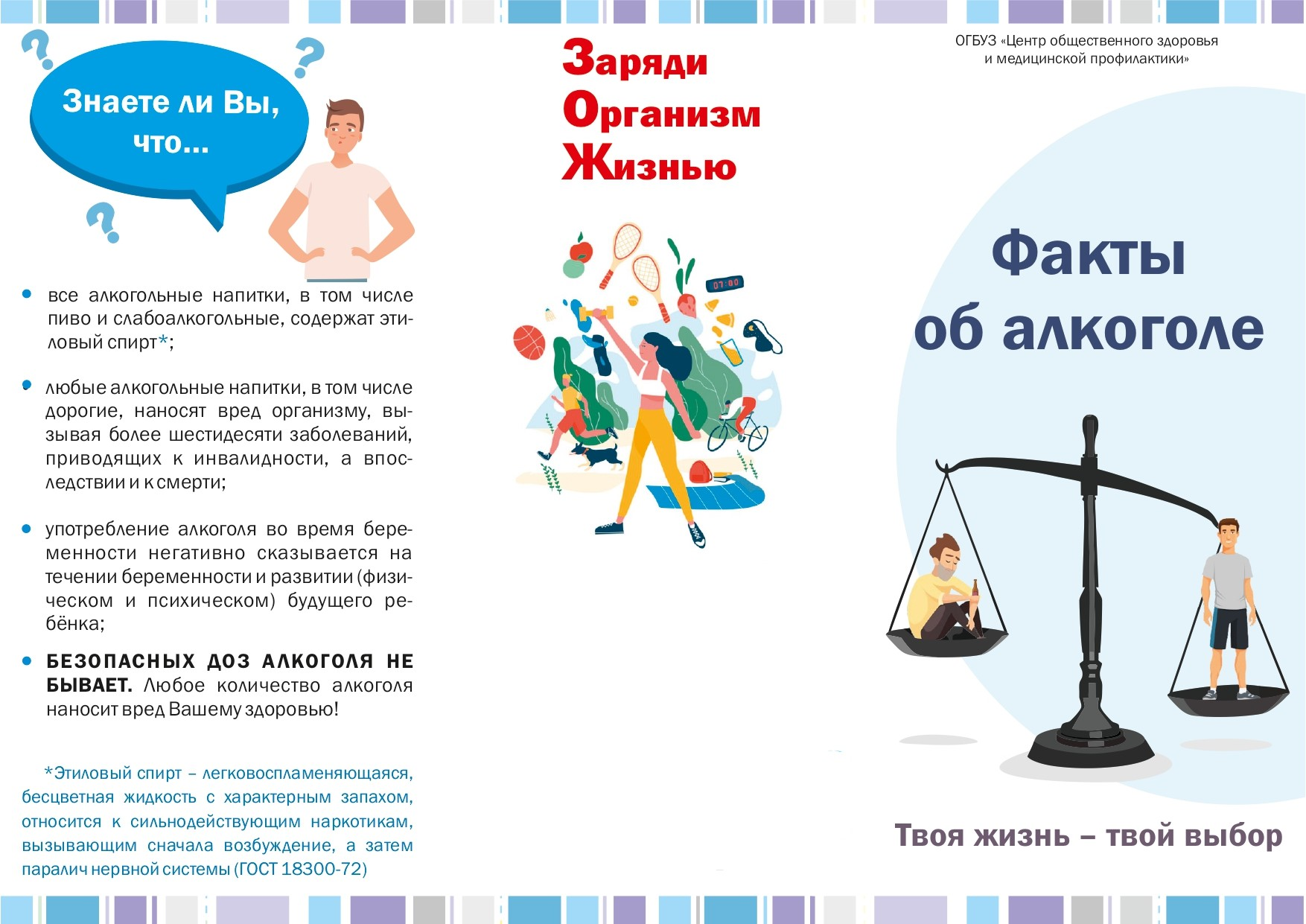 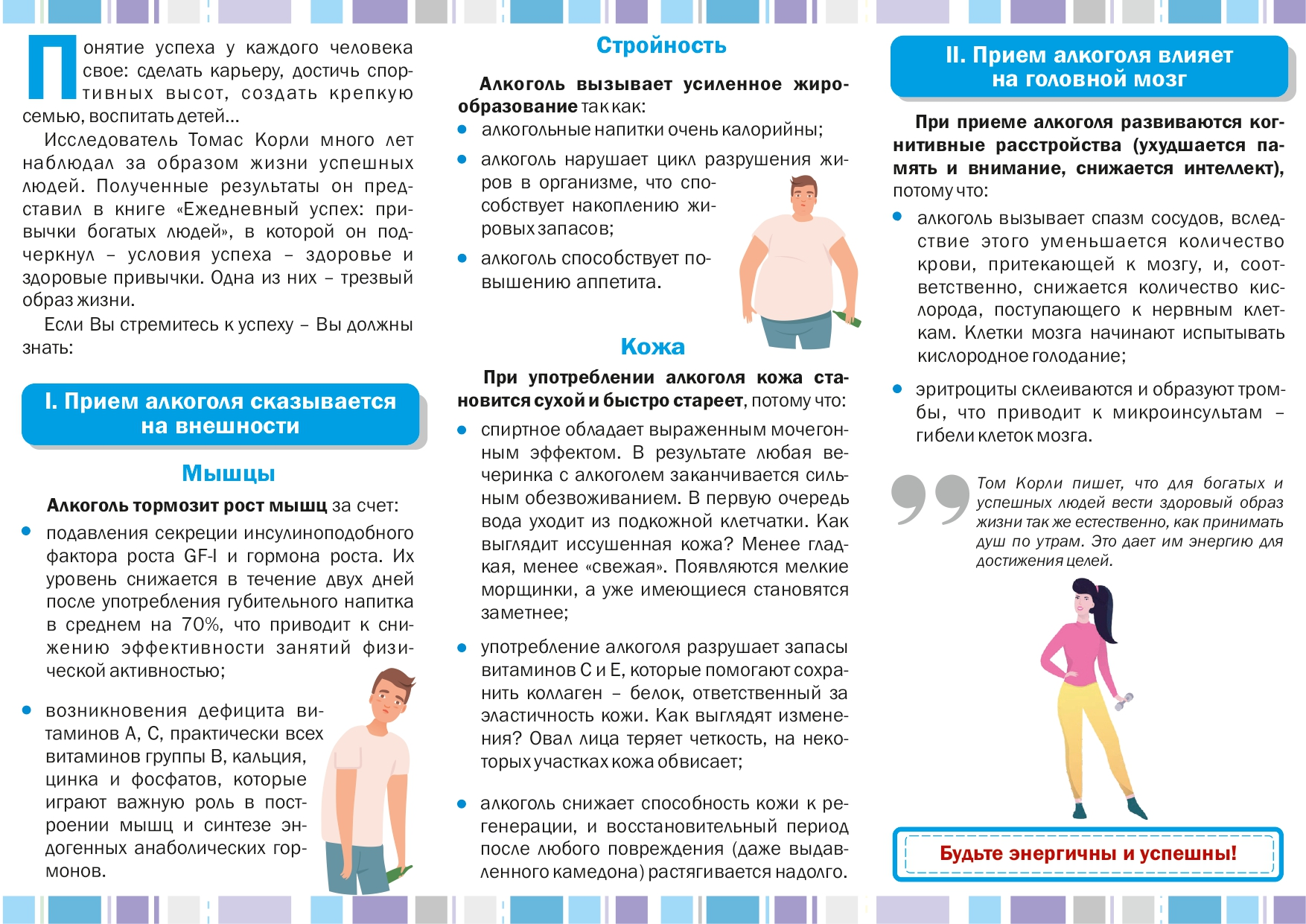 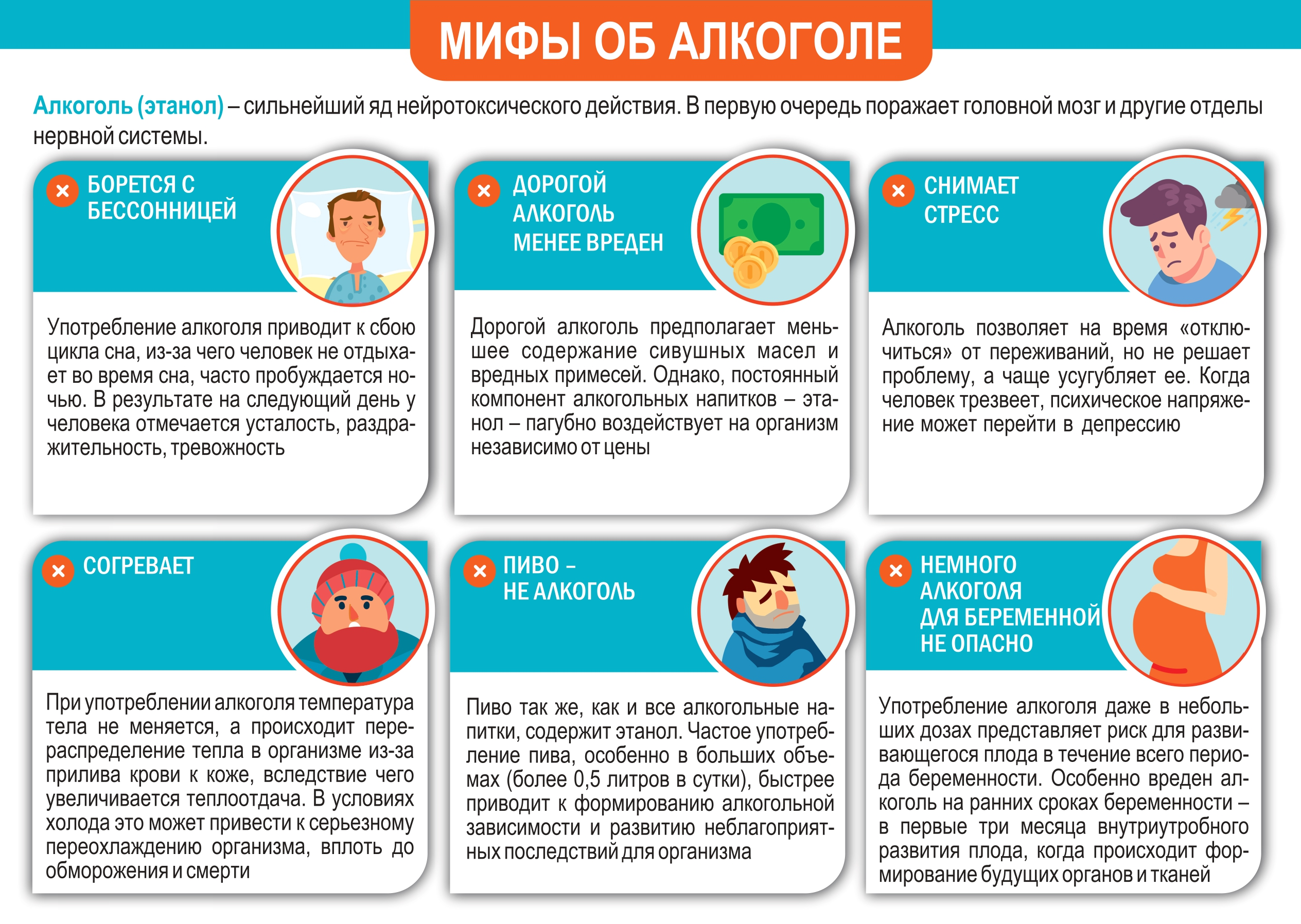 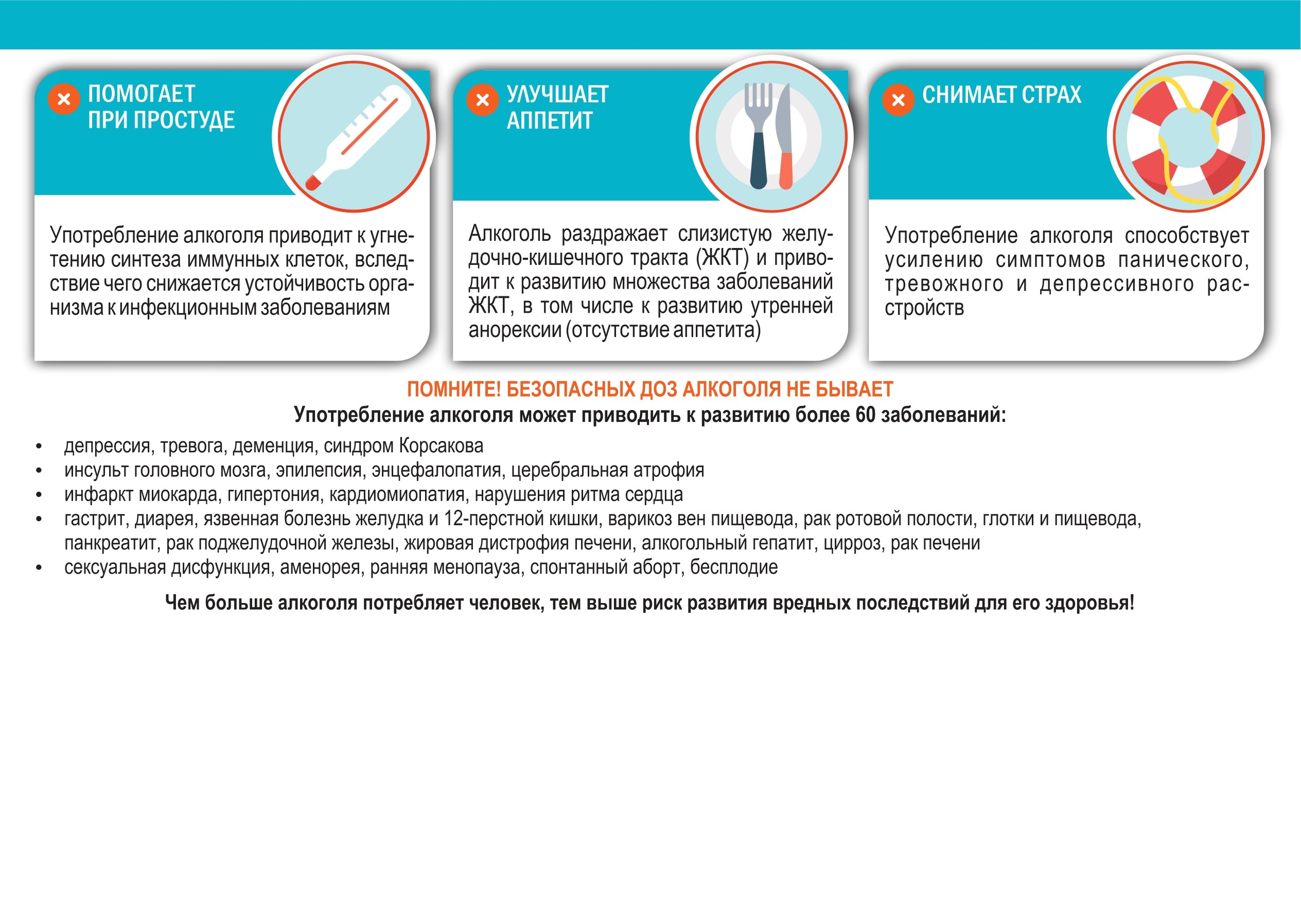 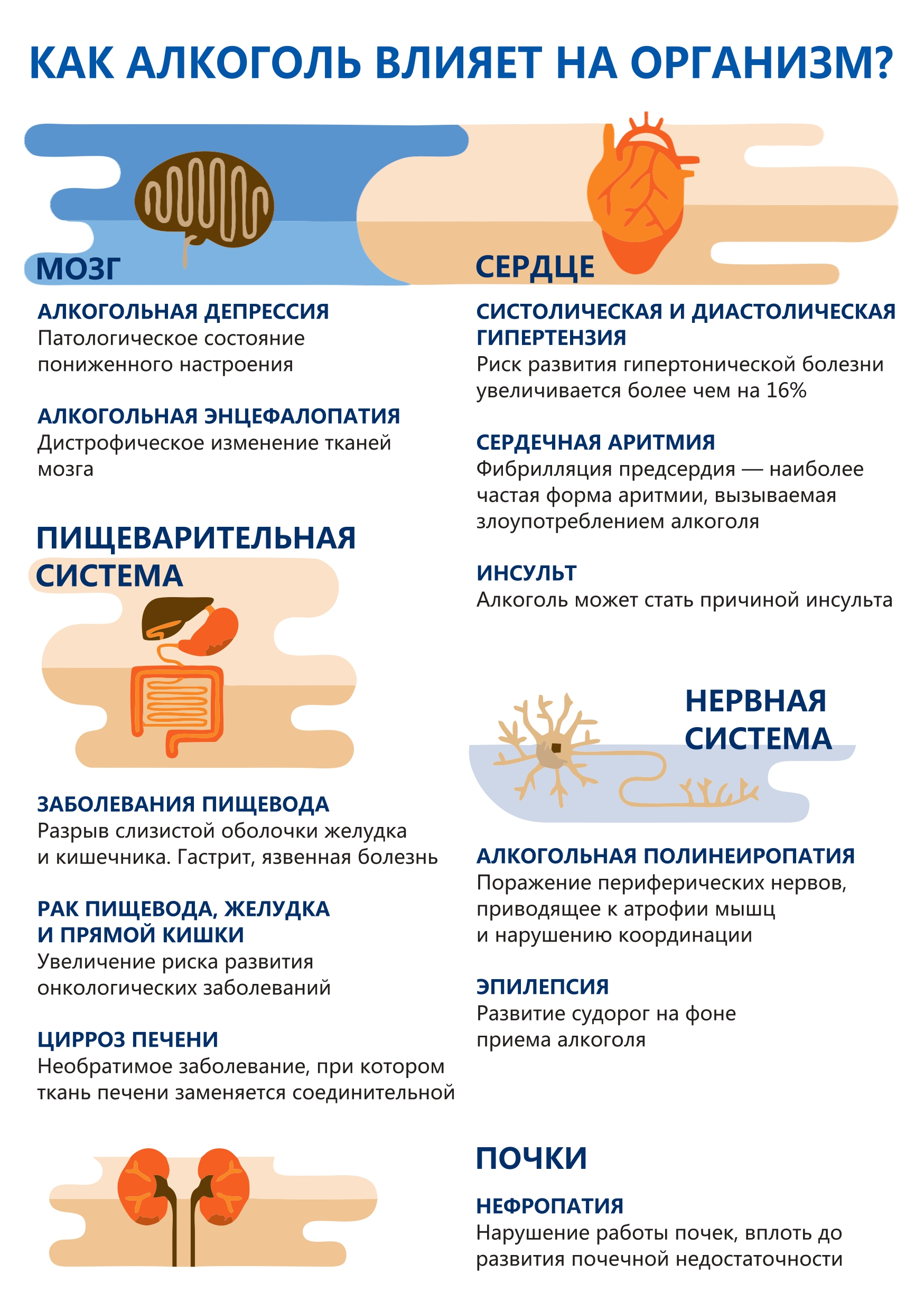 